В ответ на запрос № 31994 от 08.02.2023г. на разъяснение положений Извещения о проведении закупки на поставку стоматологических расходных материалов путем запроса котировок в электронной форме, участниками которого могут являться только субъекты малого и среднего предпринимательства № 040-23 (далее – Извещение) сообщаем нижеследующее:Главный врачОГАУЗ «ИГКБ № 8»			                                            _______________/Ж.В. ЕсеваИсп.: Земцов А.В., юрисконсульт, (3952) 50-23-21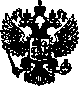 ОБЛАСТНОЕ ГОСУДАРСТВЕННОЕ АВТОНОМНОЕ УЧРЕЖДЕНИЕ ЗДРАВООХРАНЕНИЯ«ИРКУТСКАЯ ГОРОДСКАЯКЛИНИЧЕСКАЯ БОЛЬНИЦА №8»Ярославского ул., д.  300г. Иркутск, 664048,тел./факс (3952) 44-31-30, 44-33-39e-mail: info@gkb38.ru; http://www.gkb8.ruОКПО 05248704; ОГРН 1033801430145ИНН/КПП 3810009342/381001001________________ № __________На № __________ от___________№ п/пСодержание запроса на разъяснение положений ИзвещенияСодержание ответа на запрос:1Изучив документацию о закупке № 32312088749, просим разъяснить следующее:1. П. 45. В колонке «Наименование товара» указан материал: «Глума ДесенситайзерHeraeus(или эквивалент)», в колонке «Характеристика товара» указано: «Для покрытия чувствительных зубов (шприц 5 мл)». Согласно инструкции по применению материала под номером ФСЗ 2010/06863, Gluma Desensitizer имеет форму выпуска флакон 5 мл, а не шприц как указано в ТЗ. Просим уточнить характеристики требуемого материала. 2. П. 18-33. В колонке «Наименование товара» указан материал: «Файлы H№2032 мм MANI(или эквивалент)». Согласно инструкции по применению материала под номером ФСЗ 2012/13495, MANI H-file имеют размер 31 мм, а не 32 как указано в ТЗ. Просим уточнить характеристики требуемого материала.В   Извещение о проведении закупки на поставку стоматологических расходных материалов путем запроса котировок в электронной форме, участниками которого могут являться только субъекты малого и среднего предпринимательства № 040-23 будут внесены соответствующие изменения.